doc. Dr. Ing. Věra SchulzováVýuka:Magisterské studiumNutraceutika a funkční potravinySpeciální analýza potravin I  - Projekt Speciální analýza potravin IIDoktorské studiumHPLC v analýze potravin a přírodních produktůDiplomové práceBakalářské práceOdborná činnost:Odborný životopisZaměřeníVědecké publikaceKontakt:Ústav chemie a analýzy potravin, VŠCHT PrahaTechnická 3, 166 28 Praha 6Budova B, dveře č. 140tel: +420 220 444 389fax: +420 220 444 369e-mail: vera.schulzova@vscht.czhttp://www.vscht.cz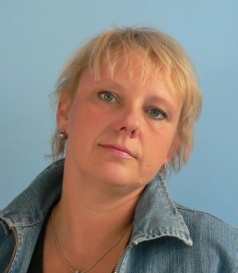 